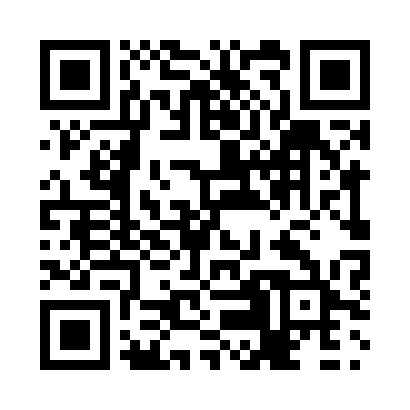 Prayer times for Dead Creek, New Brunswick, CanadaMon 1 Apr 2024 - Tue 30 Apr 2024High Latitude Method: Angle Based RulePrayer Calculation Method: Islamic Society of North AmericaAsar Calculation Method: HanafiPrayer times provided by https://www.salahtimes.comDateDayFajrSunriseDhuhrAsrMaghribIsha1Mon5:447:091:346:037:599:242Tue5:427:071:336:048:019:263Wed5:407:051:336:058:029:274Thu5:387:031:336:068:039:295Fri5:367:011:336:078:049:306Sat5:347:001:326:088:069:327Sun5:316:581:326:088:079:348Mon5:296:561:326:098:089:359Tue5:276:541:316:108:109:3710Wed5:256:521:316:118:119:3911Thu5:236:501:316:128:129:4012Fri5:206:481:316:138:149:4213Sat5:186:471:306:148:159:4414Sun5:166:451:306:158:169:4515Mon5:146:431:306:158:189:4716Tue5:126:411:306:168:199:4917Wed5:106:401:296:178:209:5018Thu5:076:381:296:188:229:5219Fri5:056:361:296:198:239:5420Sat5:036:341:296:208:249:5621Sun5:016:331:296:208:259:5722Mon4:596:311:286:218:279:5923Tue4:576:291:286:228:2810:0124Wed4:556:281:286:238:2910:0325Thu4:526:261:286:248:3110:0526Fri4:506:241:286:248:3210:0627Sat4:486:231:286:258:3310:0828Sun4:466:211:276:268:3510:1029Mon4:446:201:276:278:3610:1230Tue4:426:181:276:288:3710:14